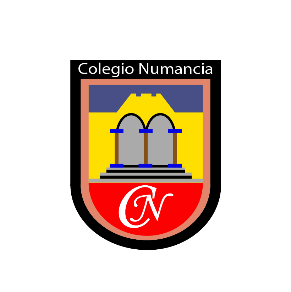 REUNIONES DE APODERADOSEstimadas familias:Junto con saludar, informo que el miércoles 29 de septiembre 2021, se realizará reunión de apoderados, la cual tiene como objetivo  principal dar a conocer ajustes al Plan de Funcionamiento que van en directa relación a fortalecer el aprendizaje de nuestros estudiantes en el Ciclo Parvulario, es por esta razón que su presencia es importantísima y esperamos contar con ella.Por razones de contexto sanitario, esta instancia, al igual que otras similares, se realizará a través de la plataforma ZOOM. Para ingresar debe hacer click en el enlace o copiar el link de reunión correspondiente a su curso en el buscador de Internet. Ante cualquier duda o consulta al respecto, puede comunicarse directamente al establecimiento.Sin otro particular, se despide atentamente,Colegio NumanciaCURSOPROFESORA JEFEHORALINK DE REUNIÓNNMMAIngrid Escobar17:00 hrs.https://us02web.zoom.us/j/77106441962?pwd=cGtuYm5TRU5DMFN1eHkzYTl5Sms0Zz09ID de reunión: 771 0644 1962Código de acceso: 1CXB7VPREKÍNDER LENGUAJEIngrid Escobar17:45 hrs.https://us02web.zoom.us/j/77106441962?pwd=cGtuYm5TRU5DMFN1eHkzYTl5Sms0Zz09 ID de reunión: 771 0644 1962Código de acceso: 1CXB7VKÍNDER GRUPO A LENGUAJEDenis Figueroa17:00 hrs.https://us02web.zoom.us/j/86046642609?pwd=RDhwTEttNTc1Y0EzcmJidnRWdzhOUT09ID de reunión: 860 4664 2609Código de acceso: 618083KÍNDER GRUPO B LENGUAJENataly Díaz17:00 hrs.https://us02web.zoom.us/j/81563065162?pwd=dFdJbXZTbnNQejA2ejJhNUJVVm1TZz09ID de reunión: 815 6306 5162Código de acceso: 271481KÍNDER GRUPO C LENGUAJEDenis Figueroa16:15 hrs.https://us02web.zoom.us/j/86046642609?pwd=RDhwTEttNTc1Y0EzcmJidnRWdzhOUT09ID de reunión: 860 4664 2609Código de acceso: 618083PREKÍNDER REGULARAlejandra Alvarado17:00 hrs.https://us02web.zoom.us/j/85828388136?pwd=L1I0K0N1d0Erc29ITnh4djdWbldvUT09 ID de reunión: 858 2838 8136Código de acceso: 336580KÍNDER regularPaula Araya17:00 hrs.https://us02web.zoom.us/j/84012029183?pwd=TkU3Q2o1Y0dZNnl2RUx5UXU5b1JTQT09 ID de reunión: 840 1202 9183Código de acceso: kinder